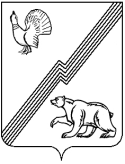 ДЕПАРТАМЕНТ ФИНАНСОВ АДМИНИСТРАЦИИ ГОРОДА ЮГОРСКА  Ханты-Мансийского автономного округа – Югры  ПРИКАЗ  от 08 ноября 2021 года                            					                	№ 47пОб утверждении Методики прогнозирования поступлений доходов в бюджет города Югорска, главным администратором которых является департамент финансов  администрации города ЮгорскаВ соответствии со статьей 160.1 Бюджетного кодекса Российской Федерации и постановлением Правительства Российской Федерации от 23.06.2016 № 574 «Об общих требованиях к методике прогнозирования поступлений доходов в бюджеты бюджетной системы Российской Федерации», приказываю:Утвердить Методику прогнозирования поступлений доходов в бюджет города Югорска, главным администратором которых является департамент финансов администрации города Югорска, согласно приложению.2. Признать утратившими силу приказы директора департамента финансов от 27.12.2019 № 52п «Об утверждении Методики прогнозирования поступлений доходов в бюджет города Югорска, главным администратором которых является департамент финансов  администрации города Югорска» и от  12.05.2021 № 22п «О внесении изменения в приказ директора департамента финансов от 27.12.2019 № 52п «Об утверждении Методики прогнозирования поступлений доходов в бюджет города Югорска, главным администратором которых является департамент финансов администрации города Югорска».3. Настоящий приказ вступает в силу после его подписания.4. Разместить настоящий приказ на официальном сайте органов местного самоуправления города Югорска.5. Контроль за выполнением приказа оставляю за собой.Директор департамента финансов                                                  И.Ю.Мальцева                                                               Приложение                                                                                      к приказу директорадепартамента финансов                                                                                                                                                               от 08 ноября 2021 года № 47п    Методика прогнозирования поступлений доходов в бюджет города Югорска, главным администратором которых является департамент финансов администрации города Югорска (далее - Методика)Настоящая Методика разработана с целью объективного и качественного прогнозирования поступлений доходов в бюджет города Югорска, по всем кодам классификации доходов, в отношении которых департамент финансов администрации города Югорска (далее Депфин Югорска) осуществляет полномочия главного администратора доходов бюджета города Югорска. В случаях внесения изменений в законодательные и иные нормативные правовые акты Российской Федерации, Ханты-Мансийского автономного округа - Югры, муниципальные нормативные правовые акты в части формирования и прогнозирования доходов бюджета города Югорска Депфин Югорска в 2-месячный срок после вступления соответствующих изменений в силу вносит изменения в настоящую Методику.Методика применяется ко всем кодам классификации доходов бюджета, в отношении которых Депфин Югорска осуществляет полномочия главного администратора доходов бюджета города Югорска, утвержденным приказом директора департамента финансов о возложении функций администратора доходов бюджета и источников финансирования дефицита бюджета и закреплении администрируемых видов доходов и источников финансирования дефицита бюджета.4. Методика прогнозирования разработана на основе единых подходов к прогнозированию поступлений доходов в текущем финансовом году, очередном финансовом году и плановом периоде. Для текущего финансового года методика прогнозирования предусматривает в том числе использование данных о фактических поступлениях доходов за истекшие месяцы этого года с описанием алгоритма их использования (в том числе увеличение или уменьшение прогноза доходов на сумму корректировки, рассчитываемой с учетом данных о фактических поступлениях доходов, уточнение прогнозируемых значений показателей, используемых для расчета прогнозного объема поступлений, с учетом их фактических значений).5. Расчет прогнозного объема поступлений доходов осуществляется с учетом нормативных правовых актов Российской Федерации, Ханты-Мансийского автономного округа – Югры, муниципальных нормативных правовых актов. При этом проекты нормативных правовых актов и (или) проекты актов, предусматривающих внесение изменений в соответствующие нормативные правовые акты, могут учитываться при расчете прогнозного объема поступлений доходов по решению Депфина города Югорска.6. Прогнозирование объема поступлений доходов осуществляется по каждому виду (подвиду) доходов по форме согласно приложению к настоящей Методике и содержит:6.1. Наименование вида (подвида) доходов и соответствующий код бюджетной классификации Российской Федерации.6.2. Описание показателей, используемых для расчета прогнозного объема поступлений по каждому виду (подвиду) доходов, с указанием алгоритма определения значения (источника данных) для соответствующего показателя (включая корректирующие показатели).6.3. Характеристику метода расчета прогнозного объема поступлений по каждому виду (подвиду) доходов. Для каждого вида (подвида) доходов применяется метод усреднения - расчет на основании усреднения фактически поступивших годовых объемов доходов не менее чем за 3 года или за весь период поступления соответствующего вида доходов в случае, если он не превышает 3 года.6.4. Описание фактического алгоритма (и (или) формулу) расчета прогнозируемого объема поступлений в города Югорска.7. При расчете прогнозного объема поступлений доходов используется оценка ожидаемых результатов работы по взысканию дебиторской задолженности по доходам, получаемой на основании данных о планирующемся зачислении или с применением одного из методов (комбинации методов), указанных в подпункте 6.3. пункта 6 настоящей Методики, с описанием алгоритма ее использования (увеличение прогноза доходов на сумму такой оценки, уточнение прогнозируемых значений показателей, используемых для расчета прогнозного объема поступлений), а также влияния на объем поступлений доходов отдельных решений Президента Российской Федерации, Правительства Российской Федерации, высших исполнительных органов государственной власти Ханты-Мансийского автономного округа –Югры и Думы города Югорска.8. В части доходов, полученных в результате применения мер гражданско-правовой, административной и уголовной ответственности, в том числе штрафов, конфискаций и компенсаций, а также средств, полученных в возмещение вреда, причиненного городу Югорску, и иных сумм принудительного изъятия размер платежа по каждому виду правонарушений соответствует положениям нормативных правовых актов Российской Федерации, Ханты – Мансийского автономного округа - Югры или Думы города Югорска с учетом изменений, запланированных на очередной год и плановый период.